Про затвердження Указу Президента України "Про продовження строку дії воєнного стану в Україні"Відповідно до пункту 31 частини першої статті 85 Конституції України, Закону України "Про правовий режим воєнного стану" Верховна Рада України постановляє:1. Затвердити Указ Президента України від 1 травня 2023 року № 254/2023 "Про продовження строку дії воєнного стану в Україні".2. Цей Закон негайно оголошується через засоби масової інформації та набирає чинності з дня його опублікування.Публікації документаГолос України від 19.05.2023 — № 100Урядовий кур'єр від 20.05.2023 — № 101Офіційний вісник України від 02.06.2023 — 2023 р., № 52, стор. 11, стаття 2891, код акта 118450/2023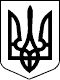 ЗАКОН УКРАЇНИПрезидент УкраїниВ. ЗЕЛЕНСЬКИЙм. Київ 
2 травня 2023 року 
№ 3057-IX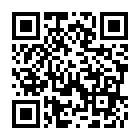 Про затвердження Указу Президента України "Про продовження строку дії воєнного стану в Україні"
Закон України від 02.05.2023 № 3057-IX
Прийняття від 02.05.2023
Постійна адреса:
https://zakon.rada.gov.ua/go/3057-20Законодавство України
станом на 29.06.2023
чинний
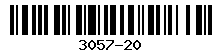 